Закріплення знань про звукове значення букви Рр («ер»). Опрацювання тексту «Ранок біля ріки». Словниково-логічні вправи. Робота з дитячою книжкою. Н. Кир’ян «Чому вусатий колосок»Мета: удосконалювати навички читання слів і речень з буквою Рр («ер»), навички звуко-буквеного аналізу; розвивати зв’язне мовлення учнів, фонематичний слух; виховувати любов до природи.Хід урокуI. ОРГАНІЗАЦІЙНИЙ МОМЕНТII. МОВЛЕННЄВА РОЗМИНКА	1. Робота над чистомовкою		Рі-рі-рі, рі-рі-рі!		Кріт сидить в своїй норі.		Ра-ра-ра,ра-ра-ра!		Йде до школи дітвора.		Рі-рі-рі,рі-рі-рі!		Добре в школі дітворі.					Л. Лозован	2. Розучування скоромовки		Ремез, ремез, ремезята,		У кущі лозовім хата.		Майстровита ремез птичка,		Бо гніздо, мов рукавичка.					В. ГринькоIII. АКТУАЛІЗАЦІЯ ОПОРНИХ ЗНАНЬ	1. Звуковий аналіз слів кріт, ремез	2. Гра «Знайди схему»— Прочитайте слова, серед записаних слів знайдіть те, що відповідає поданій схемі.Роса, кіт, ірис, ранок.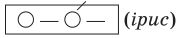 	3. Повторення скоромовок, вивчених на попередньому уроціIV. РОБОТА ЗА БУКВАРЕМ (с. 54–55)	1. Читання слів у табличках— Яка спільна частина у словах першої таблички? (ран)— Прочитайте слова у другій табличці. У яких словах три склади? Прочитайте найдовше слово. Скільки в ньому букв? звуків?	2. Гра «Конструктори»— Прочитайте слова, утворені із букв слова скоромовка.	3. Читання слів у стовпчиках— Яка спільна частина у словах першого стовпчика? (крас)— Як написані слова другого стовпчика? (З великої букви, бо це чоловічі імена.)	4. Бесіда за сюжетним малюнком— Хто зображений на малюнку?— Що робить дівчинка?— Які квіти вона поливає?— Чи доводилося вам доглядати за квітами? Розкажіть.	5. Читання рукописного текстуУчитель з’ясовує, чи всі букви діти впізнають у рукописному варіанті. Учні читають речення хором.	Фізкультхвилинка	6. Бесіда за сюжетним малюнком (с. 55)— Де відпочивають діти?— Що вони роблять?— Кого ще бачите на малюнку?	7. Читання тексту «Ранок коло ріки» вчителем— Чи запам’ятали ви, як звати хлопчиків? А кицьку?	8. Читання тексту учнями «ланцюжком»— Коли діти пішли на річку?— Як було навкруги?— Що було на траві?— Кого ловив Романко?— Кого ловив Руслан?— Де сіла Мурка?— Хто покликав Мурку?— Що Руслан дав Мурці?	9. Гра «Розвідники»— Знайдіть у тексті слова з буквою «ер».	10. Робота над скоромовкою		У Ірини ірис ріс.Читання скоромовки тихо і повільно; голосніше та швидше; голосно і швидко.V. РОБОТА З ДИТЯЧОЮ КНИЖКОЮ. Н. КИР’ЯН «ЧОМУ ВУСАТИЙ КОЛОСОК»	1. Розглядання книжки, обкладинки, читання назви книжки та імені автора, розглядання змісту, перегляд книжки посторінково	2. Читання вчителем вірша Н. Кир’ян «Чому вусатий колосок»— Хто головна героїня вірша?— До кого вона звертається зі своїми запитаннями?— Про що вона запитує в колоска?— Як відповів їй колосок?— Продовжте речення: Катруся допитлива, а колосок...— Яким зобразив колосок художник?VI. ПІДСУМОК УРОКУ	Гра «Закінчи речення»— Сьогодні на уроці я вчився...— Найбільше мені сподобалося...— Я запам’ятав...— На наступному уроці хочу навчитися...